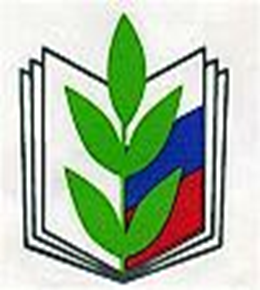 Публичный отчет работы первичной профсоюзной организации за 2016 годДокладпредседателя первичной профсоюзной организации МБДОУ «Тубинский детский сад»Дудник Надежды Николаевнына профсоюзном собрании трудового коллективаоб итогах работы за 2016 год профсоюзной организации.за отчетный период.Профсоюзная организация МБДОУ «Тубинский детский сад» создана в 2015 году и в настоящее время насчитывает 4 человека, что составляет 30%. Профсоюзная организация создана с целью повышения социальной защиты работников детского сада, которая живет заботами и проблемами учреждения, защищает, отстаивает социально-экономические и трудовые права и интересы работников.Профсоюз сегодня — это единственная организация, которая защищает социально — экономические права работников, добивается выполнения социальных гарантий, улучшает микроклимат в коллективе.Профсоюзный комитет ДОУ входит в организационную структуру Районного Комитета профсоюза, поэтому первичная организация действует не сама по себе, а является представителем коллектива и выражает его интересы.Всю свою работу первичная проф. организация строит на принципах партнерства и сотрудничества с районным Советом Профсоюза.Главным и основополагающим стержнем в работе первичной профсоюзной организации с целью привлечения в её состав большего количества членов Профсоюза является четко выстроенная система информирования работников образовательного учреждения. Мы хотим, чтобы все работники: администрация, воспитатели, младший обслуживающий персонал были объединены  не только профессиональной деятельностью, но и досугом, чтобы коллектив участвовал в жизни каждого сотрудника, помогал решать проблемы, радовался и огорчался вместе с ним.Только в таком коллективе, где профком и администрация детского сада заинтересованы в создании хороших условий труда для сотрудников, они будут чувствовать себя комфортно и уверенно. Работа профсоюзного комитета за отчётный период велась в соответствии с основными направлениями деятельности первичной профсоюзной организации. Вся работа проводилась в соответствии с планом  профсоюзного комитета МБДОУ «Тубинский детский сад», базировалась на основных принципах Положения о первичной профсоюзной организации.Выборным и исполнительным органом   профсоюзной организации является профком.Председатель профсоюзного комитета — Дудник Надежда НиколаевнаЧлены профсоюзного комитета: Дудник Л.А., Матвеева Т.С, Дудник О.В.В течение 2016 г. профсоюзная организация: Вела учёт и сохранность документов первичной профсоюзной организации в течение отчётного периода. Решала уставные задачи профсоюза по представительству и защите социально-трудовых прав и профессиональных интересов членов профсоюза.Составляла графики отпусков, осуществлялся контроль за соблюдением законодательства о труде и охране труда.Организовывала приём в профсоюз работников дошкольного учреждения.С администрацией ДОУ у профсоюзного комитета сложились партнерские отношения: профком с помощью Районного Совета профсоюза принимает участие в согласовании нормативных и локальных документов, распределение фонда стимулирования, обобщения передового педагогического опыта. Члены профкома  входят в состав всех комиссий.В ДОУ создаются условия для профессионального роста педагогического состава. Это особенно важно на современном этапе, так как рынок труда диктует повышенные профессиональные требования к педагогам. Меняется система взаимоотношений педагогов в коллективе, она выходит на уровень социального партнерства. В течение отчётного периода проверялось наличие трудовых договоров с работниками, порядок их заключения, содержание, правильности заполнения трудовых книжек; под контролем — вопросы охраны труда, замечаний выявлено не было.Один раз в полугодие комиссия по охране труда проверяет выполнение соглашения, о чем оформляет акт установленного образца. Планы работы и соглашения по ОТ согласовывались с профсоюзным комитетом, утверждались заведующим ДОУ.Общественный надзор в ДОУ за соблюдением техники безопасности — выполняется уполномоченным по охране труда Стараконь Е.С.. В ДОУ в апреле 2016 года обновлены все виды инструкций по охране труда. Инструкции по профессиям и видам работ разрабатываются на основе соответствующих правил и утверждаются заведующим с учетом мнения профсоюзного комитета. Уполномоченный по охране труда осуществлял контроль с целью своевременного устранения причин, несущих угрозу жизни и здоровью воспитанников и работниковПроведена работа по оформлению, согласованию с работодателем и регистрации таких документов как: Коллективный договор, Правила внутреннего трудового распорядка, Положения о стимулирующих выплатах к заработной плате сотрудников МБДОУ «Тубинский детский сад».1.    Организационная работа.За отчётный период состоялось 3 заседания профсоюзного комитета, на которых были рассмотрены следующие основные вопросы:организационная работа;коллективный договор и его выполнение;проведение культурно — массовых и оздоровительных мероприятий;охрана труда;выделение материальной помощи.2.    Охрана труда и здоровья.Первичная профсоюзная организация проводила работу по данному направлению в соответствии с соглашением по охране труда. За отчётный период администрацией ДОУ была проведена аттестация рабочих мест, с первичной профсоюзной организациейсогласовываются инструкции по охране труда. Несчастных случаев в детском саду за отчётный период не зарегистрировано. Первичной профсоюзной организацией проведена комплексная проверка организация питания детей.3.    Социальная деятельность.Социальная деятельность первичной профсоюзной организацией велась по следующим направлениям:— социальное страхование;— оказание материальной помощи членам профсоюза;— проведение культурно — массовых мероприятий.Материальная помощь членам профсоюза выделяется в соответствии с Положением о выделении материальной помощи. Коллектив разделяет радость и боль сотрудников. Каждый член коллектива может рассчитывать на поддержку в трудной ситуации. Материальная помощь оказывалась после операций на лечение, в связи со смертью близких людей.  Ежегодно приобретаются подарки членам профсоюза к новому году. Председатель первичной профсоюзной организации  МБДОУ «Тубинский  детский сад»/Дудник Н.Н../